TEHNISKĀ SPECIFIKĀCIJA Nr. TS 0503.001 v1Rūpnieciskā gāzeAttēlam ir informatīvs raksturs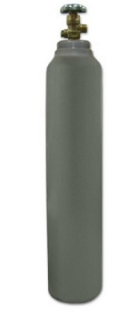 Nr.AprakstsMinimālā tehniskā prasībaPiedāvātās preces konkrētais tehniskais aprakstsAvotsPiezīmesVispārīgā informācijaRažotājs (materiāla/iekārtas ražotāja nosaukums un ražotājvalsts)Norādīt informāciju  0503.001 Rūpnieciskā gāzeTipa apzīmējums Parauga piegādes laiks tehniskajai izvērtēšanai (pēc pieprasījuma), darba dienasNorādīt vērtībuStandartiAtbilstība rūpnīcas kvalitātes un vadības standartam ISO 9001AtbilstDokumentācijaIr iesniegts preces attēls, kurš atbilst sekojošām prasībām: ".jpg" vai “.jpeg” formātāizšķiršanas spēja ne mazāka par 2Mpixir iespēja redzēt  visu produktu un izlasīt visus uzrakstus uz tāattēls nav papildināts ar reklāmuAtbilstOriģinālā lietošanas instrukcija sekojošās valodāsLV vai ENTipa apstiprinājuma sertifikātsAtbilstIesniegta ķīmisko produktu drošības datu lapa AtbilstVides nosacījumiMinimālā darba temperatūra (atbilstoši p.7.dokumentācijai)-30°CMaksimālā darba temperatūra (atbilstoši p.7.dokumentācijai)+40°CGāzes sastāvsArgons99.999%TilpumsRūpnieciskā gāze klienta balonā≤ 5 lVītne pievienojumamVītne pievienojumam24.32x1/14Spiediens balonāSpiediens balonā200 bar